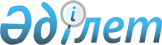 О внесении изменений в решение Сырдарьинского районного маслихата от 31 декабря 2020 года №477 "О бюджете поселка Теренозек на 2021-2023 годы"
					
			С истёкшим сроком
			
			
		
					Решение Сырдарьинского районного маслихата Кызылординской области от 3 марта 2021 года № 21. Зарегистрировано Департаментом юстиции Кызылординской области 9 марта 2021 года № 8177. Прекращено действие в связи с истечением срока
      В соответствии со статьей 109-1 Кодекса Республики Казахстан от 4 декабря 2008 года "Бюджетный кодекс Республики Казахстан" и пунктом 2-7 статьи 6 Закона Республики Казахстан от 23 января 2001 года "О местном государственном управлении и самоуправлении в Республике Казахстан" Сырдарьинский районный маслихат РЕШИЛ:
      1. Внести в решение Сырдарьинского районного маслихата от 31 декабря 2020 года № 477 "О бюджете поселка Теренозек на 2021-2023 годы" (зарегистрировано в Реестре государственной регистрации нормативных правовых актов за номером 8071, опубликовано в эталонном контрольном банке нормативных правовых актов Республики Казахстан 16 января 2021 года) следующие изменения:
      пункт 1 изложить в новой редакции:
      "1. Утвердить бюджет поселка Теренозек на 2021 – 2023 годы согласно приложениям 1, 2 и 3, в том числе на 2021 год в следующих объемах: 
      1) доходы – 592945,2 тысяч тенге, в том числе: 
      налоговые поступления – 13170 тысяч тенге;
      неналоговые поступления – 4837 тысяч тенге;
      поступления трансфертов – 574938,2 тысяч тенге;
      2) затраты – 604320,8 тысяч тенге;
      3) чистое бюджетное кредитование – 0;
      бюджетные кредиты – 0;
      погашение бюджетных кредитов – 0;
      4) сальдо по операциям с финансовыми активами – 0;
      приобретение финансовых активов – 0;
      поступления от продажи финансовых активов государства – 0;
      5) дефицит (профицит) бюджета – - 11375,6 тысяч тенге;
      6) финансирование дефицита (использование профицита) бюджета – 11375,6 тысяч тенге;
      поступление займов – 0;
      погашение займов – 0;
      используемые остатки бюджетных средств – 11375,6 тысяч тенге.".
      Приложение 1 к указанному решению изложить в новой редакции согласно приложению к настоящему решению.
      2. Наименование данного решения изложить в новой редакции "О бюджете поселка Теренозек на 2021-2023 годы".
      3. Настоящее решение вводится в действие с 1 января 2021 года и подлежит официальному опубликованию.  Бюджет поселка Теренозек на 2021 год
					© 2012. РГП на ПХВ «Институт законодательства и правовой информации Республики Казахстан» Министерства юстиции Республики Казахстан
				
      Председатель сессии Сырдарьинского районного маслихата 

З. Жаманкулов

      Председатель сессии Сырдарьинского районного маслихата, секратарь маслихата 

Е. Әжікенов
Приложение к решениюСырдарьинского районного маслихатаот 3 марта 2021 года № 21Приложение 1 к решениюСырдарьинского районного маслихатаот 31 декабря 2020 года № 477
Категория
Категория
Категория
Категория
Сумма, тысяч тенге
Класс 
Класс 
Класс 
Сумма, тысяч тенге
Подкласс
Подкласс
Сумма, тысяч тенге
Наименование
Сумма, тысяч тенге
1. ДОХОДЫ
592945,2
1
Налоговые поступления
13170
04
Hалоги на собственность
13048
1
Hалоги на имущество
81
3
Земельный налог
1793
4
Hалог на транспортные средства
11174
05
Внутренние налоги на товары, работы и услуги
122
4
Сборы за ведение предпринимательской и профессиональной деятельности
122
2
Неналоговые поступления
4837
01
Доходы от государственной собственности
4837
5
Доходы от аренды имущества, находящегося в государственной собственности
4837
4
Поступления трансфертов 
574938,2
02
Трансферты из вышестоящих органов государственного управления
574938,2
3
Трансферты из районного (города областного значения) бюджета
574938,2
Функциональная группа 
Функциональная группа 
Функциональная группа 
Функциональная группа 
Администратор бюджетных программ
Администратор бюджетных программ
Администратор бюджетных программ
Программа
Программа
Наименование
2. ЗАТРАТЫ
604320,8
01
Государственные услуги общего характера
128531
124
Аппарат акима города районного значения, села, поселка, сельского округа
128531
001
Услуги по обеспечению деятельности акима города районного значения, села, поселка, сельского округа
126851
022
Капитальные расходы государственного органа
1680
06
Социальная помощь и социальное обеспечение
49502
124
Аппарат акима города районного значения, села, поселка, сельского округа
49502
003
Оказание социальной помощи нуждающимся гражданам на дому
49502
07
Жилищно-коммунальное хозяйство
369979,2
124
Аппарат акима города районного значения, села, поселка, сельского округа
369979,2
008
Освещение улиц в населенных пунктах
104671,2
009
Обеспечение санитарии населенных пунктов
62205
010
Содержание мест захоронений и погребение безродных
9304
011
Благоустройство и озеленение населенных пунктов
193799
08
Культура, спорт, туризм и информационное пространство
46772
124
Аппарат акима города районного значения, села, поселка, сельского округа
46772
006
Поддержка культурно-досуговой работы на местном уровне
46372
028
Проведение физкультурно-оздоровительных и спортивных мероприятий на местном уровне
400
12
Транспорт и коммуникация
9536,6
124
Аппарат акима города районного значения, села, поселка, сельского округа
9536,6
013
Обеспечение функционирования автомобильных дорог в городах районного значения, селах, поселках, сельских округах
9536,6
3. Чистое бюджетное кредитование
0
Бюджетные кредиты
0
Погашение бюджетных кредитов
0
4. Сальдо по операциям с финансовыми активами
0
Приобретение финансовых активов
0
Поступления от продажи финансовых активов государства
0
5. Дефицит (профицит) бюджета 
-11375,6
6. Финансирование дефицита (использование профицита) бюджета 
11375,6
Поступление займов
0
Погашение займов
0
8
Используемые остатки бюджетных средств
11375,6
01
Остатки бюджетных средств
11375,6
1
Свободные остатки бюджетных средств
11375,6